Правила оформления статейБлогВопрос-ОтветПравила оформления статейУсловия оплатыКак опубликовать статью в журнале «Молодой ученый»1. Отправьте нам по электронной почте info@moluch.ru два файла: текст статьи и сведения об авторахИЛИЗаполните формуОпубликовать статью в журнале2. Дождитесь письма о передаче статьи на рецензирование (в течение суток).3. Через 3-4 дня мы сообщим результат рецензирования. В случае положительной рецензии выставим счет для оплаты.4. При оплате на сайте вы моментально получите свидетельство о публикации и справку, а также увидите html-версию статьи.5. Сразу после размещения электронной версии журнала мы сообщим вам об этом. После выхода номера из печати мы отправим вам то количество печатных экземпляров, которое вы заказали.Требования к оформлению статейФормат файла: Microsoft Word (.doc или .docx)Формат листа: А4Поля: верхнее и нижнее — 2 см, левое — 3 см, правое — 1,5 смОсновной шрифт: Times New RomanРазмер шрифта основного текста: 12 пунктовМежстрочный интервал: полуторныйВыравнивание текста: по ширинеАбзацный отступ (красная строка): 1,25 смРисунки: в тексте статьи, без обтеканияПожалуйста, не забывайте, что журнал печатается в черно-белом варианте!Ссылки на литературу: в квадратных скобках [1, с. 2], библиографический список в конце текстаПомощник «Оформление библиографических ссылок»Объем: от 5 до 30 страниц (для студентов допускается объем от 3 страниц)Помощник «Автоматическое формирование ключевых слов»Неполная авторская страница оплачивается как полная. 
Общепринятой практикой является расчет объема публикации в авторских листах. Количество авторских листов зависит от количества символов. При этом реально занимаемая журнальная площадь варьируется в зависимости от множества факторов: формата полосы, ширины полей, высоты колонтитулов, кегля, интерлиньяжа и т. д.Допускается использование шрифтов Arial и Courier New при оформлении схем, графиков, диаграмм и рисунков. Допускается использование шрифта меньшего размера (10 пунктов) в тексте таблиц, ссылок, схем, графиков, диаграмм и рисунковЕсли в статье присутствуют формулы, рекомендуем набирать их в Microsoft Word 2003.Выберите вид статьиВ журнал «Молодой ученый»На международную научную конференциюВ тематический журналСведения об автореДополнительно к тексту статьи необходимо прислать файл с информацией об авторе (если статья на иностранном языке, сведения должны быть на русском языке и на языке статьи):Допускается не более восьми соавторов.Фамилия, имя и отчество автора (полностью)Ученая степень, званиеДолжность (например: доцент, старший преподаватель, методист и т.д.) или статус (например: студент, студент магистратуры, аспирант)Место работы или учебыАдрес электронной почтыНужен ли Вам печатный экземпляр с Вашей статьей (укажите количество)Почтовый адрес (не забудьте индекс!)Предпочтительный раздел журналаОграниченияПросим вас учитывать следующие ограничения, которые действуют при публикации статей в журнале «Молодой ученый»:Ограничения журнала «Молодой ученый»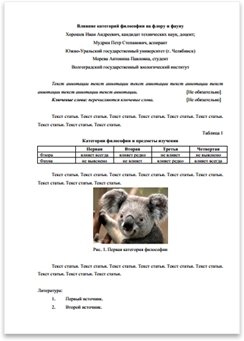 Образец оформления статьиОпубликовать статью в журнале Информация о журнале «Молодой ученый»